28-ое   заседание 27-го созываҠАРАР                                                                          РЕШЕНИЕ           26 апрель  2018  йыл                                                          26 апреля  2018 года№137       О публичных слушаниях по проекту исполнения бюджета сельского поселения Султанбековский сельсовет муниципального района Аскинский район Республики Башкортостан за 2017  годВ соответствии с п. 2 ст. 28, п. 10 ст. 35 Федерального закона от 06 октября 2003 года № 131-ФЗ «Об общих принципах организации местного самоуправления в Российской Федерации», ст. 40 Устава сельского поселения Султанбековский сельсовет,  Совет сельского поселения Султанбековский сельсовет муниципального района Аскинский район Республики Башкортостан, р е ш и л:Одобрить проект исполнения бюджета сельского поселения Султанбековский сельсовет муниципального района Аскинский район Республики Башкортостан за 2017 год (прилагается) и вынести на публичные слушания.Провести публичные слушания по проекту исполнения бюджета сельского поселения Султанбековский сельсовет муниципального района Аскинский район Республики Башкортостан за 2017  год  15 мая 2018  года в 10-00 часов утра в кабинете главы сельского поселения Султанбековский сельсовет муниципального района Аскинский район Республики Башкортостан  по адресу: д.Султанбеково, ул. Центральная, д. 33.Для подготовки и проведения публичных слушаний по проекту исполнения бюджета сельского поселения Султанбековский сельсовет муниципального района Аскинский район за 2017  год образовать комиссию в следующем составе:Шарафутдинов Фаниль Фангатович– председатель комиссии, депутат по избирательному округу №3;Рахимьянов Рамиль Магсумович–  секретарь комиссии, депутат по избирательному округу№5;Садыков Разиф Валимьянович– член комиссии, депутат по избирательному округу №2.         4. Обнародовать проект исполнения бюджета сельского поселения Султанбековский сельсовет муниципального района Аскинский район Республики Башкортостан за 2017  год путем размещения в сети общего доступа «Интернет» на официальном сайте администрации сельского поселения Султанбековский сельсовет муниципального района Аскинский район Республики Башкортостан: www.sultanbek04sp.ru и на информационном стенде в здании администрации cельского поселения Султанбековский  сельсовет по адресу: д.Султанбеково, ул. Центральная, д. 33.        5. Установить прием письменных предложений жителей сельского поселения Султанбековский сельсовет муниципального района Аскинский район Республики Башкортостан по проекту исполнения бюджета сельского поселения Султанбековский сельсовет муниципального района Аскинский район Республики Башкортостан за 2017 год в срок со дня обнародования до 14 мая 2018 года по адресу: д.Султанбеково, ул. Центральная, д. 33  с 9.00 до 17.00 часов (кроме выходных и праздничных  дней).Глава  сельского поселения Султанбековский  сельсовет муниципального района Аскинский районРеспублики Башкортостан                                                                 ________И.В.СуфияновПРОЕКТҠАРАР                                                                          РЕШЕНИЕ№ Об утверждении отчета об исполнении бюджета сельского поселения Султанбековский  сельсовет  муниципального района Аскинский район Республики Башкортостан за 2017 годНа основании ст. 264.5, 264.6 Бюджетного кодекса Российской Федерации, ст. 40 Устава сельского поселения Султанбековский сельсовет муниципального района Аскинский район Республики Башкортостан,  Совет сельского поселения Султанбековский  сельсовет муниципального района Аскинский район Республики Башкортостан, р е ш и л:1.Утвердить отчет об исполнении бюджета сельского поселения Султанбековский  сельсовет муниципального района Аскинский район Республики Башкортостан за 2017  год по доходам в сумме 2 675 946,96  рублей, по расходам в сумме   2 644 285, 13  рублей по следующим показателям:а) доходам бюджета сельского поселения Султанбековский сельсовет муниципального района Аскинский район Республики Башкортостан по кодам классификации доходов бюджета согласно приложению № 1 к настоящему решению;б) ведомственной структуре расходов бюджета сельского поселения Султанбековский сельсовет  муниципального района Аскинский район Республики Башкортостан согласно приложению №2  к настоящему решению;в) распределению расходов бюджета по разделам и подразделам классификации расходов бюджета сельского поселения Султанбековский сельсовет  муниципального района Аскинский район Республики Башкортостан согласно приложению № 3  к настоящему решению; г) источников финансирования дефицита бюджета по кодам классификации источников финансирования дефицитов бюджета сельского поселения Султанбековский сельсовет муниципального района Аскинский район Республики Башкортостан  согласно приложению № 4 к настоящему решению.2.Обнародовать  настоящее решение путем размещения в сети общего  доступа «Интернет» на официальном сайте администрации сельского поселения Султанбековский сельсовет муниципального района Аскинский район Республики Башкортостан   www.sultanbek04sp.ru.  3. Контроль  исполнения  настоящего решения возложить на постоянную комиссию Совета сельского поселения Султанбековский сельсовет муниципального района Аскинский район  Республики Башкортостан по бюджету, налогам, вопросам муниципальной собственности, по развитию предпринимательства, земельным вопросам, благоустройству и экологииГлава  сельского поселения Султанбековский  сельсовет муниципального района Аскинский районРеспублики Башкортостан                                                                 ________И.В.СуфияновДоходы бюджета сельского поселения Султанбековский сельсовет  муниципального района Аскинский район Республики Башкортостан за 2017  год по кодам классификации доходовВедомственная структура расходов бюджета сельского поселения Султанбековский сельсовет  муниципального района Аскинский район Республики Башкортостан за 2017  годРаспределение расходов бюджета сельского поселения Султанбековский сельсовет муниципального района Аскинский район Республики Башкортостан на 2017  год по разделам и подразделам классификации расходов бюджетаИсточники финансирования дефицита бюджета сельского поселения Султанбековский сельсовет муниципального района Аскинский район Республики Башкортостан за 2017  год по кодам классификации источников финансирования дефицитов бюджетов БАШҠОРТОСТАН РЕСПУБЛИКАҺЫАСҠЫН  РАЙОНЫМУНИЦИПАЛЬ РАЙОНЫНЫҢСОЛТАНБӘК АУЫЛ СОВЕТЫАУЫЛ  БИЛӘМӘҺЕ СОВЕТЫ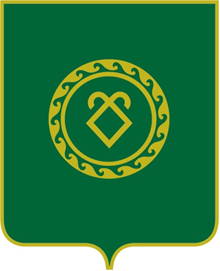 СОВЕТ СЕЛЬСКОГО ПОСЕЛЕНИЯСУЛТАНБЕКОВСКИЙ СЕЛЬСОВЕТМУНИЦИПАЛЬНОГО РАЙОНААСКИНСКИЙ РАЙОНРЕСПУБЛИКИ  БАШКОРТОСТАНПриложение к решению Совета сельского поселения  Султанбековский  сельсовет муниципального района Аскинский район Республики Башкортостан от 26 апреля 2018 года №137Приложение №1 к решению Совета сельского поселения  Султанбековский  сельсовет муниципального района Аскинский район Республики Башкортостан от ___ мая 2018 года №___Вид доходаКлассификацияКассовое исполнение(рублей)Вид дохода2 675 946,96НАЛОГОВЫЕ И НЕНАЛОГОВЫЕ ДОХОДЫ1000000000186 642,86НАЛОГ  НА ДОХОДЫ ФИЗИЧЕСКИХ ЛИЦ101020000122 121,92НАЛОГИ НА СОВОКУПНЫЙ ДОХОД1050000000300,00Единый сельскохозяйственный налог1050300001300,00НАЛОГ НА ИМУЩЕСТВО1060000000110 131,94Налог на имущество физических лиц10601000006 099,77Земельный налог1060600000104 032,17ГОСУДАРСТВЕННАЯ ПОШЛИНА10800000003 850,00ДОХОДЫ ОТ ИСПОЛЬЗОВАНИЯ ИМУЩЕСТВА, НАХОДЯЩЕГОСЯ В ГОСУДАРСТВЕННОЙ И МУНИЦИПАЛЬНОЙ СОБСТВЕННОСТИ111000000050 139,00ПРОЧИЕ ДОХОДЫ1130000000100,00БЕЗВОЗМЕЗДНЫЕ ПОСТУПЛЕНИЯ20000000002 489 304,10БЕЗВОЗМЕЗДНЫЕ ПОСТУПЛЕНИЯ ОТ ДРУГИХ БЮДЖЕТОВ БЮДЖЕТНОЙ СИСТЕМЫ РОССИЙСКОЙ ФЕДЕРАЦИИ20200000002 489 304,10Дотации бюджетам субъектов Российской Федерации и муниципальных образований20201000001 207 200,00Субсидии бюджетам бюджетной системы Российской Федерации (межбюджетные субсидии)2020200000374 308,79Субвенции бюджетам субъектов Российской Федерации и муниципальных образований202030000062 000,00Иные межбюджетные трансферты2020400000589 800,00Прочие безвозмездные поступления в бюджеты сельских поселений от бюджетов муниципальных районов2020900000255 995,31Приложение №2 к решению Совета сельского поселения  Султанбековский  сельсовет муниципального района Аскинский район Республики Башкортостан от ___ мая 2018 года №___НаименованиеВедомственная структураФункциональная структураЦелевые статьи расходовКассовое исполнение(рублей)Ведомственная классификация бюджетов муниципальных образований7002 644 285.13Администрация сельского поселения Султанбековский сельсовет  муниципального района Аскинский район Республики Башкортостан7912 644 285.13ОБЩЕГОСУДАРСТВЕННЫЕ ВОПРОСЫ79101001 236 975,16Функционирование высшего должностного лица субъекта Российской Федерации и муниципального образования7910102514 211,75Непрограммные расходы79101029900000000514 211,75Глава муниципального образования79101029900002030514 211,75Функционирование Правительства Российской Федерации, высших исполнительных органов государственной власти субъектов Российской Федерации, местных администраций7910104722 763,41Непрограммные расходы79101049900000000722 763,41Аппараты органов государственной власти Республики Башкортостан79101049900002040722 763,41НАЦИОНАЛЬНАЯ ОБОРОНА791020062 000,00Мобилизационная и вне воинская подготовка791020362 000,00Непрограммные расходы7910203990000000062 000,00Осуществление полномочий по первичному воинскому учету на территориях, где отсутствуют военные комиссариаты7910203990005118062 000,00НАЦИОНАЛЬНАЯ БЕЗОПАСНОСТЬ791030065 000,00Муниципальная программа "Устойчивое развитие сельских территорий муниципального района Аскинский район Республики Башкортостан на 2014-2017 годы и на период до 2020 года"7910309050000000065 000,00Муниципальная программа "Устойчивое развитие сельских территорий муниципального района Аскинский район Республики Башкортостан на 2014-2017 годы и на период до 2020 года"7910309051010329065 000,00НАЦИОНАЛЬНАЯ ЭКОНОМИКА7910400624 800,00Дорожное хозяйство (дорожные фонды)7910409439 800,00Муниципальная программа "Поддержка дорожного хозяйства" на 2014-2016 годы79104091000000000439 800,00Дорожное хозяйство7910409100010315089 800,00 Иные межбюджетные трансферты на финансирование мероприятий по благоустройству территорий населенных пунктов и осуществлению дорожной деятельности в границах сельских поселений79104091000174040350 000,00Другие вопросы в области национальной экономики7910412185 000,00Муниципальная программа "Устойчивое развитие сельских территорий муниципального района Аскинский район Республики Башкортостан на 2015-2017 годы и на период до 2020 года"79104120500000000185 000,00Проведение работ по землеустройству79104120510103330185 000,00ЖИЛИЩНО-КОММУНАЛЬНОЕ ХОЗЯЙСТВО7910500150 000,00Благоустройство7910503150 000,00Муниципальная программа "Благоустройство сельского поселения на 2014-2016 годы"79105030800000000150 000,00Иные межбюджетные трансферты на финансирование мероприятий по благоустройству территорий населенных пунктов и осуществлению дорожной деятельности в границах сельских поселений79105030800174040150 000,00КУЛЬТУРА7910800504 514,66Муниципальная программа "Устойчивое развитие сельских территорий муниципального района Аскинский район Республики Башкортостан на 2014-2017 годы и на период до 2020 года"7910801504 514,66Муниципальная программа "Устойчивое развитие сельских территорий  муниципального района Аскинский район Республики Башкортостан на 2015-2017годы и на  период до 2020года"7910801050000000504 514,66создание условий для обеспечения поселений, входящих в состав муниципального района, услугами по организации досуга и услугами организаций культуры7910801051017201092 200,00создание условий для обеспечения поселений, входящих в состав муниципального района, услугами по организации досуга и услугами организаций культуры79108010510172470282 108,79создание условий для организации досуга и обеспечения жителей сельского поселения услугами организаций культуры791080105101S247157 289.07создание условий для организации досуга и обеспечения жителей сельского поселения услугами организаций культуры791080105101S247244 272.27создание условий для организации досуга и обеспечения жителей сельского поселения услугами организаций культуры791080105101S247328 644.53СОЦИАЛЬНАЯ ПОЛИТИКА7911000995.31Социальное обеспечение населения7911003995.31Непрограммные расходы79110039900000000995.31Мероприятия в области социальной политики79110039900005870995.31Меры социальной поддержки и социальные выплаты отдельным категориям граждан, установленные решениями органов местного самоуправления79110039900010470995.31Приложение №3 к решению Совета сельского поселения  Султанбековский  сельсовет муниципального района Аскинский район Республики Башкортостан от ___ мая 2018 года №___КлассификацияКассовоеисполнение(рублей)Расходы\\\\\2 644 285.13ОБЩЕГОСУДАРСТВЕННЫЕ ВОПРОСЫ\0100\\\\\\\\\1 236 975.16Функционирование высшего должностного лица субъекта Российской Федерации и муниципального образования\0102\\\\\\\514 211.75Функционирование Правительства Российской Федерации, высших исполнительных органов государственной власти субъектов Российской Федерации, местных администраций\0104\\\\\\\\\722 763.41НАЦИОНАЛЬНАЯ ОБОРОНА\0200\\\\\\\\\62 000,00Мобилизационная и вневойсковая подготовка\0203\\\\\\\\62 000.00НАЦИОНАЛЬНАЯ БЕЗОПАСНОСТЬ\0300\\\\\\\\\65 000,00Защита населения и территории от чрезвычайных ситуаций природного и техногенного характера, гражданская оборона\0309\\\\\\\\65 000,00НАЦИОНАЛЬНАЯ ЭКОНОМИКА\0400\\\\\\\\\624 800,00Дорожное хозяйство (дорожные фонды)\0409\\\\\\\\\439 800,00Другие вопросы в области национальной экономики\0412\\\\\\\\\185 000,00ЖИЛИЩНО-КОММУНАЛЬНОЕ ХОЗЯЙСТВО\0500\\\\\\\\\150 000,00Благоустройство\0503\\\\\\\\\150 000,00КУЛЬТУРА, КИНЕМАТОГРАФИЯ\0800\\\\\\\\\504 514,66Культура\0801\\\\\\\\\504 514,66СОЦИАЛЬНАЯ ПОЛИТИКА\1000\\\\\\\\\995,31Социальное обеспечение населения\1003\\\\\\\\\995,31Приложение №4 к решению Совета сельского поселения  Султанбековский  сельсовет муниципального района Аскинский район Республики Башкортостан от ___ мая 2018 года №___Коды бюджетной классификации Российской ФедерацииНаименование кода группы, подгруппы, статьи, вида источников финансирования дефицитов бюджетов классификации операций сектора государственного управления Кассовое исполнениеВсего+ 31 661,83791Администрация сельского поселения Султанбековский сельсовет муниципального района Аскинский район Республики Башкортостан+ 31 661,83791 01 00 00 00 00 0000 000Источники внутреннего финансирования дефицитов бюджетов+ 31 661,83791 01 10 00 00 00 0000 500Увеличение прочих остатков средств бюджета+ 2 695 553,05791 01 10 02 01 05 0000 510Увеличение прочих остатков средств бюджета муниципального района+ 2 695 553,05791 01 10 00 00 00 0000 600Уменьшение остатков средств бюджета- 2 663 891,22791 01 10 02 01 05 0000 610Уменьшение прочих остатков средств бюджета муниципального района- 2 663 891,22